PRAKATAAlhamdulilllah, Terima kasih kepada rakan-rakan guru dan team sumberpendidikan kerana menyediakan RPT 2021 untuk kegunaan guru-guru di Malaysia.
Muaturun Percuma…
 **DILARANG UNTUK MENGAMBIL SEBARANG BENTUK DAN JENIS KEUNTUNGAN DARIPADA PIHAK KAMI DAN WEB INI SAMA ADA SECARA LANGSUNG ATAU TIDAK LANGSUNG.**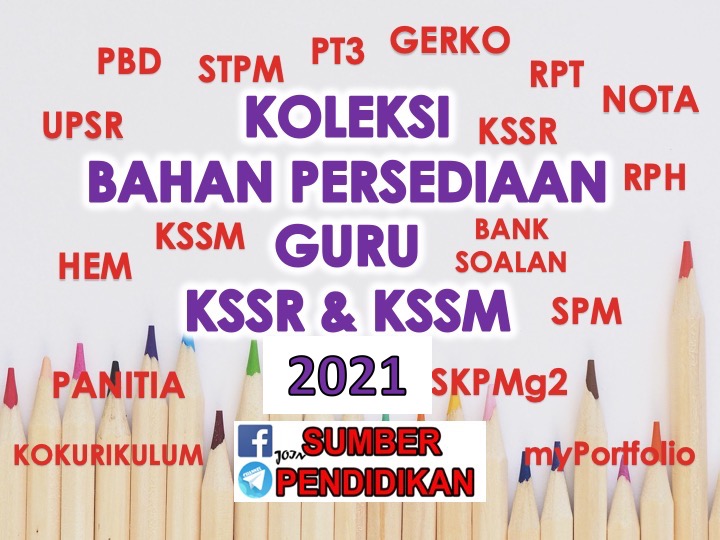 RANCANGAN PENGAJARAN TAHUNAN 2021MINGGUSTANDARD KANDUNGAN  STANDARD PEMBELAJARANELEMEN KEWARGANEGARAANDAN SIVIK CATATANMINGGU 11 Januari – 3 Januari 2021MINGGU 24 Januari – 10 Januari 2021MINGGU 311 Januari – 17 Januari 2021CUTI PERSEKOLAHANCUTI PERSEKOLAHANCUTI PERSEKOLAHANCUTI PERSEKOLAHANMINGGU 418 Januari – 24 Januari 20219.1 Warisan Negara Bangsa 9.1.1Memerihalkan latar belakang negara bangsa sebelum kedatangan Barat.9.1.2 Menerangkan ciri negara bangsa sebelum kedatangan Barat.K9.1.5Menerangkan kepentingan kesetiaan kepada raja dan negara. K9.1.6Menjelaskan rasa bangga terhadap warisan negara bangsa. K9.1.7 Menghuraikan kepentingan kepemimpinan untuk kemakmuran negara. K9.1.8 Mentafsir kepentingan mematuhi undang-undang untuk kesejahteraan negara. MINGGU 525 Januari – 31 Januari9.1.3 Menjelaskan keunggulan sistem pentadbiran dan undang-undang sebelum kedatangan BaratK9.1.5Menerangkan kepentingan kesetiaan kepada raja dan negara. K9.1.6Menjelaskan rasa bangga terhadap warisan negara bangsa. K9.1.7 Menghuraikan kepentingan kepemimpinan untuk kemakmuran negara. K9.1.8 Mentafsir kepentingan mematuhi undang-undang untuk kesejahteraan negara. MINGGU 61 Februari – 7 Februari 20219.1.4 Menghuraikan hubung kait peranan rakyat dan pemerintah dalam pemerintahan sebelum kedatangan Barat.K9.1.5Menerangkan kepentingan kesetiaan kepada raja dan negara. K9.1.6Menjelaskan rasa bangga terhadap warisan negara bangsa. K9.1.7 Menghuraikan kepentingan kepemimpinan untuk kemakmuran negara. K9.1.8 Mentafsir kepentingan mematuhi undang-undang untuk kesejahteraan negara. MINGGU 78 Februari – 14 Februari 20219.2 Nasionalisme9.2.1 Menyatakan maksud nasionalisme.K9.2.5 Menjelaskan kepentingan meneladani perjuangan pemimpin terdahulu.K9.2.6 Menghuraikan kepentingan sikap berwaspada dengan kuasa asing.K9.2.7 Membahaskan kepentingan ilmu dalam kehidupan.K9.2.8 Mentafsir kepentingan sumbangan pemimpin dalam mengekalkankedaulatan negara.MINGGU 815 Februari – 21 Februari 20219.2.2 Menerangkan perkembangan ideanasionalisme di Barat.K9.2.5 Menjelaskan kepentingan meneladani perjuangan pemimpin terdahulu.K9.2.6 Menghuraikan kepentingan sikap berwaspada dengan kuasa asing.K9.2.7 Membahaskan kepentingan ilmu dalam kehidupan.K9.2.8 Mentafsir kepentingan sumbangan pemimpin dalam mengekalkankedaulatan negara.MINGGU 922 Februari – 28 Februari 20219.2.3 Menjelaskan perkembangannasionalisme di Asia.K9.2.5 Menjelaskan kepentingan meneladani perjuangan pemimpin terdahulu.K9.2.6 Menghuraikan kepentingan sikap berwaspada dengan kuasa asing.K9.2.7 Membahaskan kepentingan ilmu dalam kehidupan.K9.2.8 Mentafsir kepentingan sumbangan pemimpin dalam mengekalkankedaulatan negara.MINGGU 101 Mac – 7 Mac 20219.2.4 Menghuraikan perkembangannasionalisme di Asia Tenggara.K9.2.5 Menjelaskan kepentingan meneladani perjuangan pemimpin terdahulu.K9.2.6 Menghuraikan kepentingan sikap berwaspada dengan kuasa asing.K9.2.7 Membahaskan kepentingan ilmu dalam kehidupan.K9.2.8 Mentafsir kepentingan sumbangan pemimpin dalam mengekalkankedaulatan negara.MINGGU 118 Mac – 14 Mac 20219.3 Nasionalisme di NegaraKita9.3.1 Memerihalkan latar belakang kemunculan kesedaran nasionalismedi negara kita.K9.3.5 Menjelaskan kepentingan organisasi dalam membangunkan negara.K9.3.6 Menghuraikan kepentingan semangat cinta akan negara.K9.3.7 Mentafsir kepentingan keintelektualan dalam membina teras ilmu.K9.3.8 Membahaskan kepentingan memanfaat media massa untuk kedaulatan negara.MINGGU 1215 Mac – 21 Mac 20219.3.2 Menerangkan faktor kemunculangerakan nasionalisme di negara kita.K9.3.5 Menjelaskan kepentingan organisasi dalam membangunkan negara.K9.3.6 Menghuraikan kepentingan semangat cinta akan negara.K9.3.7 Mentafsir kepentingan keintelektualan dalam membina teras ilmu.K9.3.8 Membahaskan kepentingan memanfaat media massa untuk kedaulatan negara.MINGGU 1322 Mac – 28 Mac 20219.3.3 Menghuraikan perkembangannasionalisme di negara kita.K9.3.5 Menjelaskan kepentingan organisasi dalam membangunkan negara.K9.3.6 Menghuraikan kepentingan semangat cinta akan negara.K9.3.7 Mentafsir kepentingan keintelektualan dalam membina teras ilmu.K9.3.8 Membahaskan kepentingan memanfaat media massa untuk kedaulatan negara.MINGGU 1429 Mac – 4 April 2021CUTI PERTENGAHAN PENGGAL 1K9.3.5 Menjelaskan kepentingan organisasi dalam membangunkan negara.K9.3.6 Menghuraikan kepentingan semangat cinta akan negara.K9.3.7 Mentafsir kepentingan keintelektualan dalam membina teras ilmu.K9.3.8 Membahaskan kepentingan memanfaat media massa untuk kedaulatan negara.MINGGU 155 April – 11 April 20219.3.4 Menganalisis kesan perkembangannasionalisme di negara kita.K9.3.5 Menjelaskan kepentingan organisasi dalam membangunkan negara.K9.3.6 Menghuraikan kepentingan semangat cinta akan negara.K9.3.7 Mentafsir kepentingan keintelektualan dalam membina teras ilmu.K9.3.8 Membahaskan kepentingan memanfaat media massa untuk kedaulatan negara.MINGGU 1612 April – 18 April 202110.1 Konflik Dunia10.1.1 Memerihalkan kesedaran nasionalisme di negara kita sebelum Perang Dunia.K10.1.5 Menerangkan kepentingan keamanan dunia kepada negara kita.K10.1.6 Menjelaskan kepentingan kesedaran semangat cinta akan negara.K10.1.7 Menghubungkaitkan iktibar dengan kesan peperangan.K10.1.8 Menghuraikan peranan rakyat dalam mempertahankan kedaulatan negara.MINGGU 1719 April – 25 April 202110.1.2 Menerangkan latar belakang Perang Dunia.K10.1.5 Menerangkan kepentingan keamanan dunia kepada negara kita.K10.1.6 Menjelaskan kepentingan kesedaran semangat cinta akan negara.K10.1.7 Menghubungkaitkan iktibar dengan kesan peperangan.K10.1.8 Menghuraikan peranan rakyat dalam mempertahankan kedaulatan negara.MINGGU 1826 April – 2 Mei 202110.1.3 Menghuraikan perkembangan Perang DuniaKedua.K10.1.5 Menerangkan kepentingan keamanan dunia kepada negara kita.K10.1.6 Menjelaskan kepentingan kesedaran semangat cinta akan negara.K10.1.7 Menghubungkaitkan iktibar dengan kesan peperangan.K10.1.8 Menghuraikan peranan rakyat dalam mempertahankan kedaulatan negara.MINGGU 193 Mei – 9 Mei 202110.1.4 Menghuraikan perkembangan Perang DuniaKedua di Asia Pasifik.K10.1.5 Menerangkan kepentingan keamanan dunia kepada negara kita.K10.1.6 Menjelaskan kepentingan kesedaran semangat cinta akan negara.K10.1.7 Menghubungkaitkan iktibar dengan kesan peperangan.K10.1.8 Menghuraikan peranan rakyat dalam mempertahankan kedaulatan negara.MINGGU 2010 Mei – 16 Mei 202110.2 Perjuangan RakyatSemasa Pendudukan Jepun10.2.1 Menjelaskan faktor kedatangan Jepun di negara kita.K10.2.6 Menerangkan kepentingan kebijaksanaan dalam merancangstrategi.K10.2.7 Menjelaskan kepentingan sikap kreatifdalam kehidupan.MINGGU 2117 Mei – 23 Mei 202110.2.2 Menerangkan dasar pendudukan Jepun di negara kita.K10.2.6 Menerangkan kepentingan kebijaksanaan dalam merancangstrategi.K10.2.7 Menjelaskan kepentingan sikap kreatifdalam kehidupan.MINGGU 2224 Mei – 30 Mei 2021K10.2.6 Menerangkan kepentingan kebijaksanaan dalam merancangstrategi.K10.2.7 Menjelaskan kepentingan sikap kreatifdalam kehidupan.MINGGU 2331 Mei – 6 Jun 2021CUTI PERTENGAHAN TAHUNK10.2.6 Menerangkan kepentingan kebijaksanaan dalam merancangstrategi.K10.2.7 Menjelaskan kepentingan sikap kreatifdalam kehidupan.MINGGU 247 Jun – 13 Jun 2021CUTI PERTENGAHAN TAHUNK10.2.6 Menerangkan kepentingan kebijaksanaan dalam merancangstrategi.K10.2.7 Menjelaskan kepentingan sikap kreatifdalam kehidupan.MINGGU 2514 Jun – 20 Jun 202110.2.3 Menghuraikan perjuangan rakyat menentang pendudukan Jepun.K10.2.6 Menerangkan kepentingan kebijaksanaan dalam merancangstrategi.K10.2.7 Menjelaskan kepentingan sikap kreatifdalam kehidupan.MINGGU 2621 Jun – 27 Jun 202110.2.4 Menghubungkaitkan perkembangan gerakan nasionalisme tempatan denganpendudukan Jepun.10.2.5 Menganalisis keadaan negara kitaselepas kekalahan Jepun.K10.2.8 Membahaskan kepentingan sikap sediaberkorban untuk tanah air.K10.2.9 Mentafsirkan kepentingan ketahanan fizikal dan mental dalam menghadapicabaran hidup.MINGGU 2728 Jun –  4 Julai 202110.3 Era Peralihan Kuasa British
di Negara Kita 10.3.1 Memerihalkan Pentadbiran Tentera British di negara kita.10.3.2 Menjelaskan gagasan Malayan Union.10.3.3 Menghuraikan reaksi penduduk tempatanterhadap Malayan Union.K10.3.8 Menerangkan kepentingan mempertahan maruah bangsa.K10.3.9 Menjelaskan kepentingan berwaspada dalam membuat sebarang tindakan.K10.3.10 Menjelaskan kepentingan sikap berani menyuarakan pandangan dengan beretika.K10.3.11 Menghuraikan kepentingan menghargai kepimpinan tokoh terdahulu dalam membina negara.MINGGU 285 Julai – 11 Julai 202110.3.4 Memerihalkan penyerahan Sarawak olehBrooke kepada British.10.3.5 Menghuraikan penentangan penduduktempatan terhadap penyerahan SarawakK10.3.8 Menerangkan kepentingan mempertahan maruah bangsa.K10.3.9 Menjelaskan kepentingan berwaspada dalam membuat sebarang tindakan.K10.3.10 Menjelaskan kepentingan sikap berani menyuarakan pandangan dengan beretika.K10.3.11 Menghuraikan kepentingan menghargai kepimpinan tokoh terdahulu dalam membina negara.MINGGU 2912 Julai – 18 Julai 202110.3.6 Menerangkan penyerahan Sabah olehSyarikat Borneo Utara British kepada British.10.3.7 Menganalisis reaksi penduduk tempatanterhadap penyerahan Sabah.K10.3.8 Menerangkan kepentingan mempertahan maruah bangsa.K10.3.9 Menjelaskan kepentingan berwaspada dalam membuat sebarang tindakan.K10.3.10 Menjelaskan kepentingan sikap berani menyuarakan pandangan dengan beretika.K10.3.11 Menghuraikan kepentingan menghargai kepimpinan tokoh terdahulu dalam membina negara.MINGGU 3019 Julai – 25 Julai 2021CUTI PERTENGAHAN PENGGAL 2MINGGU 3126 Julai – 1 Ogos 202110.4 Persekutuan Tanah Melayu194810.4.1 Memerihalkan latar belakang penubuhan Persekutuan Tanah Melayu 1948.10.4.2 Menerangkan faktor penubuhan Persekutuan Tanah Melayu 1948.K10.4.5 Menerangkan kepentingan mempertahankan kedaulatan negara.K10.4.6 Menjelaskan kepentingan kesedaran negara kita tanggungjawab kita.K10.4.7Menghuraikan kepentingan bersemangat waja dalam perjuangan.K10.4.8 Membahaskan implikasi tindakan masa kini terhadap masa depan.MINGGU 322 Ogos – 8 Ogos 202110.4.3Menjelaskan ciri-ciri Persekutuan Tanah Melayu 1948.K10.4.5 Menerangkan kepentingan mempertahankan kedaulatan negara.K10.4.6 Menjelaskan kepentingan kesedaran negara kita tanggungjawab kita.K10.4.7Menghuraikan kepentingan bersemangat waja dalam perjuangan.K10.4.8 Membahaskan implikasi tindakan masa kini terhadap masa depan.MINGGU 339 Ogos – 15 Ogos 202110.4.4 Menilai kesan penubuhan Persekutuan Tanah Melayu 1948K10.4.5 Menerangkan kepentingan mempertahankan kedaulatan negara.K10.4.6 Menjelaskan kepentingan kesedaran negara kita tanggungjawab kita.K10.4.7Menghuraikan kepentingan bersemangat waja dalam perjuangan.K10.4.8 Membahaskan implikasi tindakan masa kini terhadap masa depan.MINGGU 3416 Ogos – 22 Ogos 202110.5 Ancaman Komunis danPengisytiharan Darurat 19480.5.1 Menyatakan latar belakang pengaruh komunis di negara kita.10.5.2 Menerangkan ancaman dan keganasan komunis di negara kita.K10.5.5 Menerangkan kepentingan sikap berhati-hati dalam menghadapi anasir yang menggugat kestabilan negara.K10.5.6 Menjelaskan kepentingan mempunyai pemikiran yang strategik.K10.5.7 Menghuraikan kepentingan menjamin keamanan negara.K10.5.8 Membahaskan kepentingan sikap sedia berkorban untuk negara.MINGGU 3523 Ogos – 29 Ogos 202110.5.3 Menjelaskan usaha-usaha menangani ancaman komunis.10.5.4 Menganalisis kesan zaman darurat terhadap negara kita.K10.5.5 Menerangkan kepentingan sikap berhati-hati dalam menghadapi anasir yang menggugat kestabilan negara.K10.5.6 Menjelaskan kepentingan mempunyai pemikiran yang strategik.K10.5.7 Menghuraikan kepentingan menjamin keamanan negara.K10.5.8 Membahaskan kepentingan sikap sedia berkorban untuk negara.MINGGU 3630 Ogos – 5 September 202111.1 Usaha-usaha ke Arah Kemerdekaan 11.1.1 Memerihalkan latar belakang idea negara merdeka.11.1.2 Menerangkan penubuhan Jawatankuasa Hubungan AntaraKaum..K11.1.6 Menerangkan kepentingan mempertahankan kedaulatan negara.K11.1.7 Menghuraikan kepentingan permuafakatan dalam menjaminkeharmonian masyarakat.K11.1.8 Membahaskan kepentingan pendidikanuntuk kesejahteraan negara.K11.1.9 Mentafsir kepentingan berorganisasidalam perjuangan.MINGGU 376 September – 12 September 202111.1.3 Menjelaskan pembentukan Sistem Ahli.11.1.4 Menjelaskan sistem pendidikankebangsaan.K11.1.6 Menerangkan kepentingan mempertahankan kedaulatan negara.K11.1.7 Menghuraikan kepentingan permuafakatan dalam menjaminkeharmonian masyarakat.K11.1.8 Membahaskan kepentingan pendidikanuntuk kesejahteraan negara.K11.1.9 Mentafsir kepentingan berorganisasidalam perjuangan.MINGGU 3813 September – 19 September 2021CUTI PERTENGAHAN PENGGAL 2K11.1.6 Menerangkan kepentingan mempertahankan kedaulatan negara.K11.1.7 Menghuraikan kepentingan permuafakatan dalam menjaminkeharmonian masyarakat.K11.1.8 Membahaskan kepentingan pendidikanuntuk kesejahteraan negara.K11.1.9 Mentafsir kepentingan berorganisasidalam perjuangan.MINGGU 3920 September – 26 September 202111.1.5 Menghuraikan penubuhan parti-partipolitik.K11.1.6 Menerangkan kepentingan mempertahankan kedaulatan negara.K11.1.7 Menghuraikan kepentingan permuafakatan dalam menjaminkeharmonian masyarakat.K11.1.8 Membahaskan kepentingan pendidikanuntuk kesejahteraan negara.K11.1.9 Mentafsir kepentingan berorganisasidalam perjuangan.MINGGU 4027 September – 3 Oktober 202111.2 Pilihan Raya11.2.1 Memerihalkan perkembangan pilihan raya di Persekutuan Tanah Melayu. 11.2.2 Menerangkan proses Pilihan Raya Umum Pertama.K11.2.5 Menjelaskan kepentingan integriti dan jati diri dalam kehidupan harian. K11.2.6 Menjelaskan kepentingan pilihan raya sebagai lambang demokrasi. K11.2.7 Menghuraikan kepentingan kepemimpinan yang berwibawa. K11.2.8Mentafsir kepentingan perkongsian kuasa dalam kalangan masyarakat berbilang kaum. MINGGU 414 Oktober – 10 Oktober 202111.2.3 Menjelaskan penubuhan Majlis Perundangan Persekutuan.11.2.4 Menghuraikan peranan kabinet pertama Persekutuan Tanah Melayu.K11.2.5 Menjelaskan kepentingan integriti dan jati diri dalam kehidupan harian. K11.2.6 Menjelaskan kepentingan pilihan raya sebagai lambang demokrasi. K11.2.7 Menghuraikan kepentingan kepemimpinan yang berwibawa. K11.2.8Mentafsir kepentingan perkongsian kuasa dalam kalangan masyarakat berbilang kaum. MINGGU 4211 Oktober – 17 Oktober 202111.3 Perlembagaan PersekutuanTanah Melayu 195711.3.1 Menjelaskan usaha-usaha rundingan kemerdekaan.11.3.2 Menghuraikan peranan Suruhanjaya Perlembagaan Persekutuan TanahMelayu.K11.3.5 Menerangkan kepentingan menghormati keputusan pemimpinnegara.K11.3.6 Menghuraikan kepentinganpermuafakatan untuk kestabilannegara.K11.3.7 Membahaskan kepentingan sikapketerbukaan untuk kemajuan negara.K11.3.8 Mentafsir kepentingan menjunjungkeluhuran perlembagaan.MINGGU 4318 Oktober– 24 Oktober 202111.3.3 Menerangkan langkah penggubalanperlembagaan Persekutuan TanahMelayu yang merdeka.11.3.4 Menghuraikan Perjanjian PersekutuanTanah Melayu.K11.3.5 Menerangkan kepentingan menghormati keputusan pemimpinnegara.K11.3.6 Menghuraikan kepentinganpermuafakatan untuk kestabilannegara.K11.3.7 Membahaskan kepentingan sikapketerbukaan untuk kemajuan negara.K11.3.8 Mentafsir kepentingan menjunjungkeluhuran perlembagaan.MINGGU 4425 Oktober– 31 Oktober 202111.4 Pemasyhuran Kemerdekaan Tanah Melayu11.4.1 Menjelaskan pengertian kemerdekaan. 11.4.2 Menerangkan persediaan menyambut pemasyhuran kemerdekaan.K11.4.6 Menerangkan kepentingan jati diri dalam pengisian kemerdekaan.K11.4.7 Menjelaskan rasa bangga tentang keunikan kemerdekaan negara kita.K11.4.8 Menghuraikan kepentingan mengekalkan kedaulatan negara. K11.4.9 Mentafsir kepentingan bersyukurdengan nikmat kemerdekaan.MINGGU 451 November – 7 November 202111.4.3 Menghuraikan detik-detik pemasyhuran kemerdekaan negara.11.4.4Menganalisis kesan kemerdekaan terhadap negara kita. 11.4.5 Menghuraikan prinsip kedaulatan Persekutuan Tanah Melayu.K11.4.6 Menerangkan kepentingan jati diri dalam pengisian kemerdekaan.K11.4.7 Menjelaskan rasa bangga tentang keunikan kemerdekaan negara kita.K11.4.8 Menghuraikan kepentingan mengekalkan kedaulatan negara. K11.4.9 Mentafsir kepentingan bersyukurdengan nikmat kemerdekaan.MINGGU 468 November – 14 November 2021MINGGU 4715 November – 21 November 2021MINGGU 4822 November – 28 November 2021MINGGU 4929 November – 5 Disember 2021MINGGU 506 Disember – 12 Disember 2021